いしかわ921在宅ネットワーク　　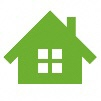 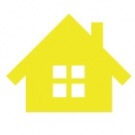 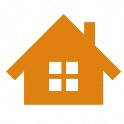 平成29年度第３回研修会「多職種を知ろう！自分の職種を知ろう！」　　　　　　　　　　　　　　　いしかわ921在宅ネットワーク副代表　増永高晴・大和太郎・橋本昌子　みなさんは医療や介護の場面で自分の職種は何ができるか、どのようなことが期待されているか知っていますか？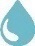 　多職種が思っている自分の職種の役割、自分が思っている自分の職種の役割、そこにあるズレを知って、今後、自分の職種は何ができるか、考えてみませんか？　そして、みなさんが思っている多職種はどのような役割を果たすことができるか、ぜひ知って医療と介護の連携を充実させましょう！　　　日　時　　　平成29年9月28日（木）1９:０0～2１:００　　　会　場　　　野々市市情報交流館カメリア　2階ホール椿テーマ　　「多職種を知ろう！自分の職種を知ろう！」ワークショップ対　象　　　すべての在宅医療・介護等従事者　　　　　次頁の申込書にご記入後ファックスか、メールでお送りください。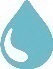 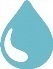 いしかわ921 Ｈ29年度 第３回研修会申込書ファックス・メールにてお申し込みください。送信状不要。ファックス番号　076-242-9827メール　office@ishikawa921.netいしかわ921在宅ネットワークのメーリングリスト登録者を、募っています。登録ご希望の方は、「МＬ登録」に○をして下さい。準備の都合上、平成29年９月21日（木）までに、お願いいたします。いしかわ921在宅ネットワークお名前ご所属職種ご連絡先(できればメール)МＬ登録